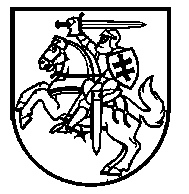 LIETUVOS RESPUBLIKOS VIDAUS REIKALŲ MINISTRASĮSAKYMASDĖL SMURTO ARTIMOJE APLINKOJE PREVENCIJOS KARANTINO DĖL COVID-19 LAIKOTARPIU PRIEMONIŲ PLANOPATVIRTINIMO Nr.	VilniusVadovaudamasi Lietuvos Respublikos apsaugos nuo smurto artimoje aplinkoje įstatymo 4 straipsnio 1 dalimi, atsižvelgdama į Lietuvos policijos, kitų teisėsaugos įstaigų ir kitų šalių teisėsaugos turimą informaciją, tarptautinių organizacijų (Europolo, Interpolo) pateikiamas įžvalgas ir prognozes, kad karantino, paskelbto dėl koronaviruso COVID-19 plitimo grėsmės, laikotarpiu gali daugėti smurto artimoje aplinkoje atvejų, ir siekdama užkirsti jiems kelią:Tvirtinu Smurto artimoje aplinkoje prevencijos karantino dėl COVID-19 laikotarpiu priemonių planą (pridedama).Rekomenduoju savivaldybėms, specializuotos pagalbos centrams, emocinės pagalbos linijoms, nevyriausybinėms organizacijoms, bendradarbiaujančioms su asmenimis, patiriančiais smurto artimoje aplinkoje riziką, dalyvauti įgyvendinant šiuo įsakymu patvirtintą priemonių planą.Šis įsakymas galioja karantino Lietuvos Respublikos teritorijoje metu.Vidaus reikalų ministrė				                      Agnė Bilotaitė									PATVIRTINTA									Lietuvos Respublikos 									vidaus reikalų ministro 									2020 m.                d. 									įsakymu Nr. SMURTO ARTIMOJE APLINKOJE PREVENCIJOS KARANTINO DĖL COVID-19 LAIKOTARPIUPRIEMONIŲ PLANAS________________________Eil. Nr.Priemonės pavadinimasAtsakingi vykdytojaiAtsakingi vykdytojaiVykdymo terminasVykdymo terminas1. Pagalbos smurto artimoje aplinkoje aukoms užtikrinimas1. Pagalbos smurto artimoje aplinkoje aukoms užtikrinimas1. Pagalbos smurto artimoje aplinkoje aukoms užtikrinimas1. Pagalbos smurto artimoje aplinkoje aukoms užtikrinimas1. Pagalbos smurto artimoje aplinkoje aukoms užtikrinimas1. Pagalbos smurto artimoje aplinkoje aukoms užtikrinimas1.1.Užtikrinti, kad smurto artimoje aplinkoje aukos, norėdamos išsikviesti pagalbą, galėtų rašyti SMS žinutę skubiosios pagalbos tarnybų telefono numeriu 112Bendrasis pagalbos centras Bendrasis pagalbos centras Karantino galiojimo laikotarpiuKarantino galiojimo laikotarpiu1.2.Užtikrinti, kad smurto artimoje aplinkoje aukos, norėdamos gauti informaciją apie specializuotos pagalbos centrų kontaktus, galėtų tą informaciją gauti policijos informacijos numeriu 8 700 60000 Policijos departamentas prie Lietuvos Respublikos vidaus reikalų ministerijosPolicijos departamentas prie Lietuvos Respublikos vidaus reikalų ministerijosKarantino galiojimo laikotarpiuKarantino galiojimo laikotarpiu1.3.Bendradarbiauti su specializuotos pagalbos centrais ir, esant galimybei, dalį savivaldybių numatytų izoliavimosi vietų skirti smurto artimoje aplinkoje aukomsSavivaldybėsSavivaldybėsKarantino galiojimo laikotarpiuKarantino galiojimo laikotarpiu2. Reagavimas į smurto artimoje aplinkoje atvejus2. Reagavimas į smurto artimoje aplinkoje atvejus2. Reagavimas į smurto artimoje aplinkoje atvejus2. Reagavimas į smurto artimoje aplinkoje atvejus2. Reagavimas į smurto artimoje aplinkoje atvejus2. Reagavimas į smurto artimoje aplinkoje atvejus2.1.Užtikrinti, kad į smurto artimoje aplinkoje atvejus būtų reaguojama Darbo organizavimo policijos įstaigose, ekstremaliosios situacijos metu paskelbus karantiną, tvarkos aprašo, patvirtinto Lietuvos policijos generalinio komisaro 2020 m. lapkričio 6 d. įsakymu Nr. 5-V-908 „Dėl Darbo organizavimo policijos įstaigose, ekstremaliosios situacijos metu paskelbus karantiną, tvarkos aprašo patvirtinimo“, nustatyta tvarkaPolicijos departamentas prie Lietuvos Respublikos vidaus reikalų ministerijosPolicijos departamentas prie Lietuvos Respublikos vidaus reikalų ministerijosKarantino galiojimo laikotarpiuKarantino galiojimo laikotarpiu2.2.Vykdyti Lietuvos policijos generalinio komisaro 2020 m. rugpjūčio 25 d. įsakymu Nr. 5-V-737 patvirtinto Policijos įstaigos veiksmų, stiprinant kaimiškųjų vietovių gyventojų saugumą, plano priemonesPolicijos departamentas prie Lietuvos Respublikos vidaus reikalų ministerijosPolicijos departamentas prie Lietuvos Respublikos vidaus reikalų ministerijosKarantino galiojimo laikotarpiu Karantino galiojimo laikotarpiu 3. Informacijos apie pagalbos gavimo būdus viešinimas3. Informacijos apie pagalbos gavimo būdus viešinimas3. Informacijos apie pagalbos gavimo būdus viešinimas3. Informacijos apie pagalbos gavimo būdus viešinimas3. Informacijos apie pagalbos gavimo būdus viešinimas3. Informacijos apie pagalbos gavimo būdus viešinimas3. Informacijos apie pagalbos gavimo būdus viešinimas3.1.Užtikrinti, kad informacija apie galimybę smurto artimoje aplinkoje aukoms išsikviesti pagalbą SMS žinute numeriu 112 būtų paskelbta interneto svetainėje www.bukstipri.lt Užtikrinti, kad informacija apie galimybę smurto artimoje aplinkoje aukoms išsikviesti pagalbą SMS žinute numeriu 112 būtų paskelbta interneto svetainėje www.bukstipri.lt Lietuvos Respublikos vidaus reikalų ministerijaLietuvos Respublikos vidaus reikalų ministerijaKarantino galiojimo laikotarpiuKarantino galiojimo laikotarpiu3.2.Užtikrinti, kad galimoms smurto artimoje aplinkoje aukoms būtų pateikta bent šio turinio informacija apie galimybę išsikviesti pagalbą SMS žinute skubiosios pagalbos tarnybų telefono numeriu 112:„Informuojame, kad karantino laikotarpiu pagalbą išsikviesti galite ir rašydami SMS žinutę numeriu 112. Rašant SMS žinutę numeriu 112, svarbu:1. SMS žinutė rašoma lietuvių kalba, be diakritinių ženklų, t. y. be raidžių su nosinėmis, varnelėmis ar brūkšneliais (pvz.: ą, ž, č, ū).2. SMS žinutėje turi būti nurodyta:2.1. pranešėjo vardas ir pavardė;2.2. tikslus įvykio (nelaimės) vietos adresas: savivaldybė, seniūnija, miestas, gyvenvietė ar kaimas, gatvės pavadinimas, namo ir buto numeris (pvz.: Vilniaus m. Savanoriu pr. 20-20; Anyksciu r. sav., Skiemoniu sen., Ozioniu k.);2.3. kas atsitiko ir kokios tarnybos (greitoji medicinos pagalba (GMP), policija, priešgaisrinė gelbėjimo tarnyba) pagalbos reikia.3. Rekomenduojama susikurti SMS žinutės šabloną su galimu pagalbos prašymo turiniu.“Užtikrinti, kad galimoms smurto artimoje aplinkoje aukoms būtų pateikta bent šio turinio informacija apie galimybę išsikviesti pagalbą SMS žinute skubiosios pagalbos tarnybų telefono numeriu 112:„Informuojame, kad karantino laikotarpiu pagalbą išsikviesti galite ir rašydami SMS žinutę numeriu 112. Rašant SMS žinutę numeriu 112, svarbu:1. SMS žinutė rašoma lietuvių kalba, be diakritinių ženklų, t. y. be raidžių su nosinėmis, varnelėmis ar brūkšneliais (pvz.: ą, ž, č, ū).2. SMS žinutėje turi būti nurodyta:2.1. pranešėjo vardas ir pavardė;2.2. tikslus įvykio (nelaimės) vietos adresas: savivaldybė, seniūnija, miestas, gyvenvietė ar kaimas, gatvės pavadinimas, namo ir buto numeris (pvz.: Vilniaus m. Savanoriu pr. 20-20; Anyksciu r. sav., Skiemoniu sen., Ozioniu k.);2.3. kas atsitiko ir kokios tarnybos (greitoji medicinos pagalba (GMP), policija, priešgaisrinė gelbėjimo tarnyba) pagalbos reikia.3. Rekomenduojama susikurti SMS žinutės šabloną su galimu pagalbos prašymo turiniu.“Lietuvos Respublikos socialinės apsaugos ir darbo ministerija, specializuotos pagalbos centrai, emocinės pagalbos linijos, nevyriausybinės organizacijos, bendradarbiaujančios su asmenimis, patiriančiais smurto artimoje aplinkoje rizikąLietuvos Respublikos socialinės apsaugos ir darbo ministerija, specializuotos pagalbos centrai, emocinės pagalbos linijos, nevyriausybinės organizacijos, bendradarbiaujančios su asmenimis, patiriančiais smurto artimoje aplinkoje rizikąKarantino galiojimo laikotarpiuKarantino galiojimo laikotarpiu